         Урок 29Цель-изучить нормативную документацию по ТБ.Система стандартов безопасности труда 2020 (ССБТ) — это совокупность нормативной документации, содержащей требования и правила, цель которых — обеспечение сохранения здоровья и трудоспособности человека в процессе работы, кроме вопросов, регулируемых трудовым законодательством.Основные положения о ССБТ закреплены в ГОСТ «Система стандартов безопасности труда 12.0.001-2013». В нем также раскрывается само понятие ССБТ — это комплекс связанных между собой устанавливающих документов, закрепляющих положения о безопасности рабочей деятельности. Все нормы, входящие в него и утверждаемые госорганами, а также стандарты ССБТ должны быть взаимосвязаны и не должны противоречить друг другу. Несоблюдение их преследуется по закону.Структура системы стандартов безопасности труда состоит из требований, определяющих:как следует организовать работу;условия стандартизации;перечень опасных и вредных производственных факторов;перечень условий, предъявляемых к зданиям, производственным процессам и оборудованию.В систему ССБТ входят:ГОСТ — госстандарты;ОСТ — отраслевые;СТП и СТО — предприятий и организаций.ПРИ ЭКСПЛУАТАЦИИ ВЕСОИЗМЕРИТЕЛЬНОГО ОБОРУДОВАНИЯ ДОЛЖНЫ СОБЛЮДАТЬСЯ СЛЕДУЮЩИЕ ТРЕБОВАНИЯ:а) установка настольных весов на горизонтальной поверхности должна производиться так, чтобы станина прочно упиралась на все четыре опорные точки и во время работы не произошло самопроизвольного перемещения или падения весов;б) товарные весы должны устанавливаться на ровном, непрогибающемся под нагрузкой полу. При погрузке бочек, тяжелых тюков следует пользоваться наклонным мостиком;в) при постоянном взвешивании грузов весом 50 кг и более весы должны быть установлены в специальном углублении пола так, чтобы уровень платформы и пола совпадал;г) перед подключением весов, работающих с использованием электрической энергии, необходимо надежно заземлить корпус весов изолированным проводом через специальную клемму (винт) для заземления или путем подключения через специальную трехполюсную розетку;д) взвешиваемый товар и гири следует класть на весы осторожно, без толчков, по возможности в центре платформы без выступов за габариты весов. Нетарированный (навальный) груз необходимо располагать равномерно по всей площадке платформы весов;е) при взвешивании товара не допускается укладывать на весы грузы, превышающие по массе наибольший предел взвешивания, нагружать и разгружать товарные весы при открытых арретире и изолире;ж) для предотвращения травмирования работника обыкновенные гири следует хранить в футляре или ящике, а условные - на скобе товарных весов. Конструкция и безопасная эксплуатация тары должны соответствовать ГОСТ 12.3.010, ГОСТ 14861, ГОСТ 19822.В соответствии с ними:а) тара должна быть исправной, не иметь торчащих гвоздей, оконтовочной железной обивки, а также бахромы, задиров, заусениц, отщипов, покоробленности и других повреждений;б) тара должна собираться и складываться свободно, без дополнительной подготовки и применения приспособлений (молотка, рычага и др.);в) конструкция тары должна обеспечивать прочность в целом, а также ее частей при транспортировании, выполнении погрузочных работ и штабелировании грузов;г) тара должна иметь фиксирующие устройства, обеспечивающие устойчивость ее штабелирования. Фиксирующие устройства тары при штабелировании должны обеспечивать установку тары подъемно - транспортными машинами и механизмами и устойчивость тары в штабеле при максимальном количестве ярусов;д) запорные и фиксирующие устройства загруженной тары не должны допускать самопроизвольного ее раскрывания во время погрузочно - разгрузочных, транспортных и складских работ;е) тара массой брутто более 50 кг должна подвергаться техническому освидетельствованию - периодическому осмотру и проверке в соответствии с ГОСТ 19822;ж) при эксплуатации тары необходимо выполнять следующие требования:тара не должна загружаться более номинальной массы брутто;груз, уложенный в тару, должен находиться ниже уровня ее бортов;открывающиеся стенки тары, находящейся в штабеле, должны быть в закрытом положении;перемещение тары волоком и кантованием не допускается;тара должна содержаться в чистом и исправном состоянии;з) бочки должны иметь симметричную правильную форму без переходов, впадин и выпуклостей, надломленной клепки. Кромки клепок остова и коренного дна деревянных бочек должны быть чисто оструганы, без задиров, вмятин, отщепов. В клепках остова бочек не допускаются сколы и отщепы на торцах, а также между торцом и упорным пазом;и) мешки должны быть целыми, чистыми, без пропуска стежков. Нитки швов должны быть закреплены и не иметь свободных концов;к) вскрытие верха ящиков следует производить с торцевой стороны соответствующим инструментом (гвоздодером, клещами). Торчащие гвозди следует удалять, металлическую обивку загибать внутрь ящика;л) для вскрытия консервных банок, бутылок следует пользоваться специально предназначенными для этого приспособлениями;м) бочки следует вскрывать только сбойниками. Не допускается сбивать обручи и выбивать дно бочек с помощью топора, лома или других случайных предметов.. При эксплуатации инструмента, инвентаря соблюдать требования:а) ножи должны иметь гладкие, без заусениц, прочно насаженные рукоятки, удобные для захвата пальцами руки;б) ножи и мусаты должны иметь на рукоятках предохранительные выступы для защиты руки от травм;в) режущие части ножей должны регулярно и своевременно затачиваться так, чтобы с обеих сторон лезвия образовалась равномерная фаска, без зазубрин и заусениц;г) править нож о мусат следует в стороне от других рабочих мест;д) переносить острые, режущие, колющие инструменты следует только в чехлах, ножнах. Хранить инструмент необходимо в пеналах (футлярах);е) при работе с ножом следует соблюдать требования безопасности, предохраняющие работника от травмирования; при перерыве в работе нож должен быть убран в футляр (пенал);ж) не допускается наличие трещин и заусениц на разделочных досках, а также колодах для рубки мяса и рыбы. Периодически колода должна спиливаться, а разделочные доски остругиваться с поверхности;з) инвентарь (лотки для выкладки продовольственных товаров, совки, мерные кружки, ложки, лопатки и др.) должен быть легким, изготовленным из нержавеющего материала, без заусениц, острых углов.Немеханическое торговое оборудование (пристенные и островные горки, прилавки, стенды, контейнеры, тара - оборудование, стеллажи и др.) должно быть прочным, устойчивым, соответствовать требованиям эргономики, технической эстетики, обеспечивать удобство и безопасность работ. Пристенное торговое оборудование должно иметь маркировку допускаемой нагрузки каждой полки и общую.Облицовка рабочих поверхностей столов должна быть неэлектропроводной и нескользкой. Конструкция оснастки должна обеспечивать устойчивость и безопасность при пользовании ею, не допускать возможности падения, скатывания с полок хранящихся товаров, инвентаря. Столы, кассовые кабины и другая оснастка должны иметь возможность регулирования их высоты для обеспечения оптимального положения работника в зависимости от рабочей позы, тяжести работ, дополнительно устанавливаемого на них оборудования.При расстановке контейнеров в торговом зале следует учитывать возможность их завоза и установки электрокарами или другими механизмами.Стеллажи должны соответствовать ГОСТ 14757 и ГОСТ 16140. Стеллажи в помещениях должны быть прочными, устойчивыми и крепиться между собой и к конструкциям зданий. Проходы между стеллажами должны быть шириной не менее 1 м.Конструкция стеллажей и деталей их крепления должна обеспечивать жесткость, прочность, устойчивость, безопасность и удобство выполнения монтажных и ремонтных работ. Элементы стеллажей не должны иметь острых углов, кромок и поверхностей с неровностями.Стеллажи, выполненные из металла, должны иметь защитное заземление.Стеллажи испытываются один раз в год на наибольшую нагрузку. На стеллажах должны быть вывешены таблички с указанием их максимальной грузоподъемности и сроков очередных испытаний.Не допускается загрузка стеллажей свыше предельной нагрузки, на которую они рассчитаны. Для укладки (снятия) груза на стеллажах следует применять приставные лестницы или стремянки с плоскими ступенями. Приставные лестницы должны иметь вверху крючья для крепления за стеллаж.управлению качеством продукции и стандартам от 6 июня 1991 г. №807; ГОСТ 1.2.061, ГОСТ 12.2.062-81 «Система стандартов безопасности труда. Оборудование производственное. Ограждения защитные», утвержденным Государственным комитетом СССР по стандартам от 30 октября 1981 г. №4772, ГОСТ 12.4.026 и других технических нормативных правовых актов, а также технических требований завода-изготовителя.Производственное оборудование должно быть пожаро- и взрывобезопасным при монтаже, эксплуатации, ремонте, транспортировании и хранении.Производственное оборудование в организациях общественного питания размещается в соответствии с функциональной схемой технологического процесса, предусматривающей его содержание и последовательность выполнения отдельных операций, а также с проектируемым уровнем механизации рабочих мест и зон обслуживания.Производственное оборудование не должно иметь острых углов, кромок и неровности поверхностей, представляющих опасность травмирования работников. Компоновка составных частей оборудования должна обеспечивать свободный доступ к ним, безопасность при монтаже и эксплуатации.Защитные ограждения должны легко сниматься (подниматься) для санитарной обработки оборудования или его частей и иметь электроблокировку, исключающую возможность включения машины со снятыми ограждениями.Опрокидывающие части производственного оборудования не должны быть источником опасности.Стационарное незакрепленное производственное оборудование должно быть устойчивым.В производственном оборудовании, наполняемом вручную, должна быть хорошо видна отметка номинального уровня во время наполнения.Части производственного оборудования, представляющие опасность для работников, должны быть окрашены в сигнальные цвета с нанесением знаков безопасности.Санитарная обработка, разборка, чистка и мойка производятся после отключения производственного оборудования от источников питания, полной остановки подвижных и вращающихся частей, а теплового оборудования - после полного остывания нагретых поверхностей.Плиты для приготовления пищи должны иметь бортовую поверхность и поручни. Поручни должны быть расположены на расстоянии не менее 0.1 м от бортов плиты.Настил плиты должен быть ровным и гладким. Не допускается работа плиты с деформированным настилом.При эксплуатации жарочного шкафа с подвижным стеллажом во избежание ожогов необходимо вкатывать и выкатывать стеллажи с продукцией только с помощью съемной ручки или специальных защитных рукавиц.Электрофрицюрницы и электросковороды должны соответствовать требованиям, установленным технической документацией.Микроволновые печи (СВЧ-печи) должны соответствовать требованиям, установленным технической документацией.Пользоваться печью с поврежденной дверцей, экраном или стеклом запрещается.Во избежание искрообразования при укладке пищи в камеру микроволновой печи следует соблюдать расстояние не менее 2 см от стенок.Запрещается помещать в печь посуду с позолоченным орнаментом, стаканы и посуду из хрусталя, посуду с термостойкостью до 140 град. С, обычную кухонную утварь из металла.В электромеханическом оборудовании должна быть обеспечена защита от случайного прикосновения к частям, находящимся под напряжением. Кожух оборудования не должен иметь отверстий, через которые возможен доступ к токоведущим частям.Установка настольных весов на горизонтальной поверхности должна производиться так, чтобы станина прочно упиралась на все четыре опорные точки и во время работы не произошло самопроизвольное перемещение или падение весов.Товарные весы должны устанавливаться на ровном, не прогибающемся под нагрузкой полу.Взвешиваемый товар следует класть на весы по возможности в центре платформы без выступов за габариты весов.Рабочие поверхности производственных столов должны быть с закругленными углами. Они должны плотно прилегать к основе стола, быть ровными, без швов, трещин и выбоин.Обвалочные и поварские ножи, скребки для зачистки рыбы должны иметь гладкие, без заусенцев, удобные и прочно насаженные деревянные рукояткиДомашнее задание: 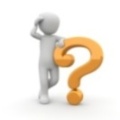 Задание. Составить конспект по теме « Общие требования безопасности, предъявляемые к торгово-технологическому оборудованию». 19 июня пятница19 июня пятницаФ. и .о обучающегосяУчебная дисциплина ОП.06 ОХРАНА ТРУДАПрофессия43.01.09  Повар, кондитерПреподавательМировова Елена ЛеоновнаРазделЭлектробезопасность и пожарная безопасностьТема урока 57,58 Общие требования безопасности, предъявляемые к торгово-технологическому оборудованию (к материалам, конструкции, эксплуатации, элементам защиты, монтажу и т.д.). Опасные зоны технологического оборудования .